V RAZRED1.Bulbić Sanja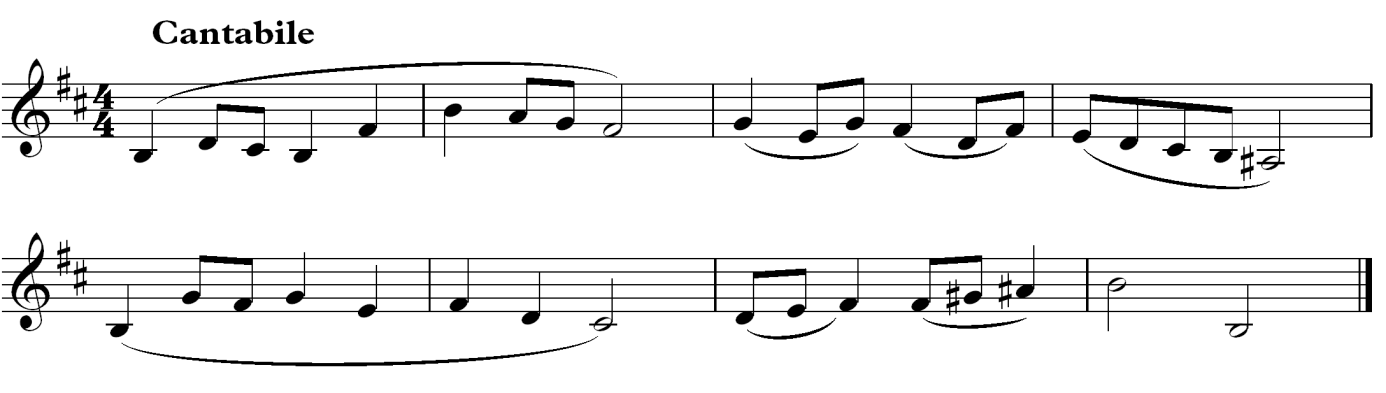 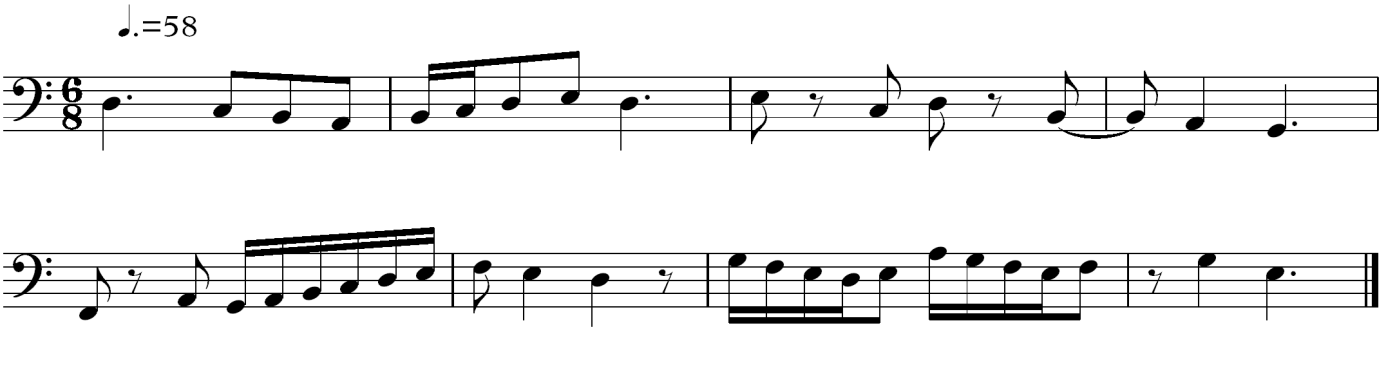 V RAZRED2.Bulbić Sanja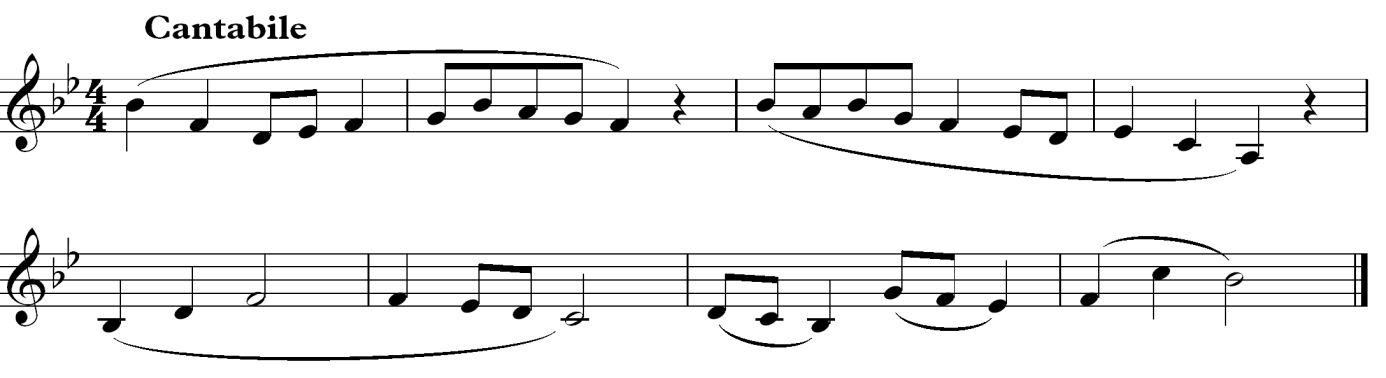 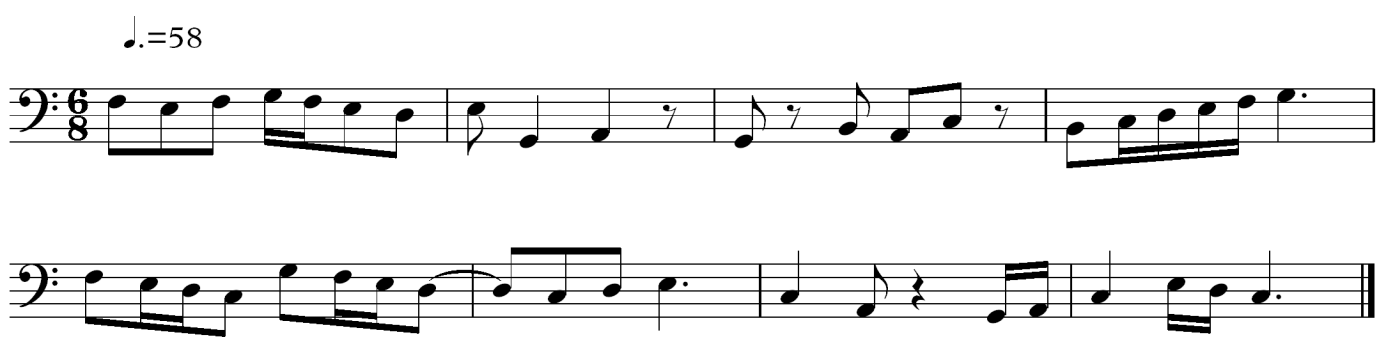 V RAZRED3.Bulbić Sanja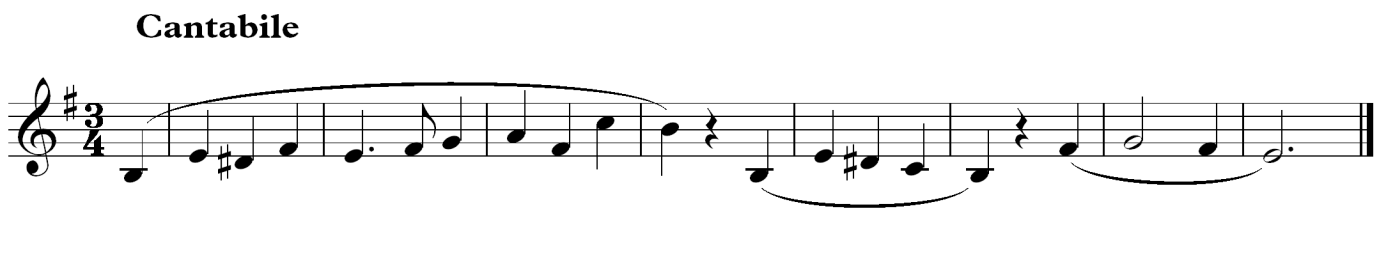 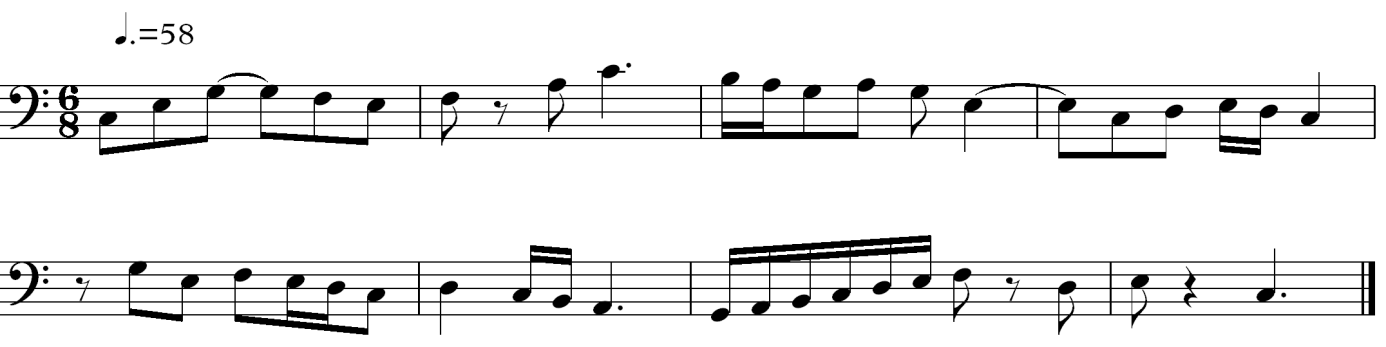 V RAZRED4.Bulbić Sanja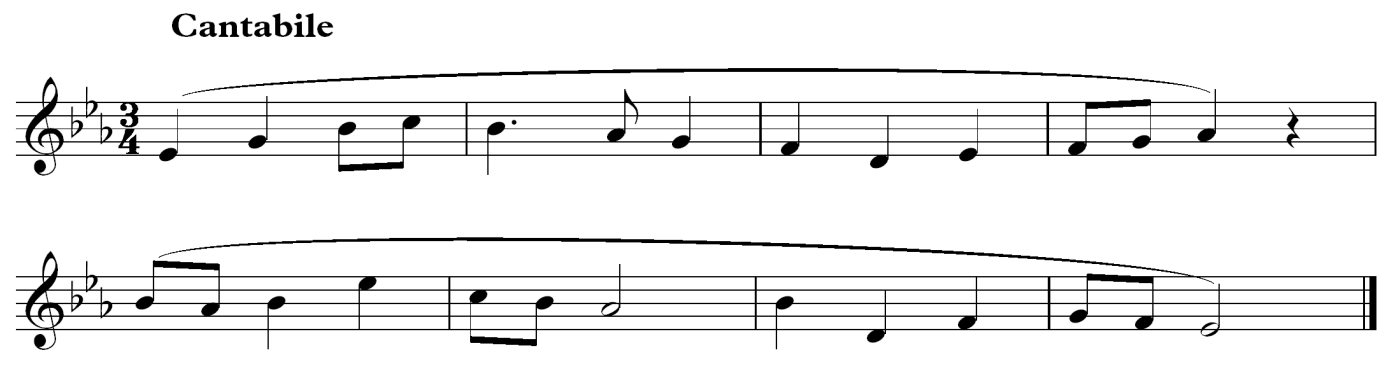 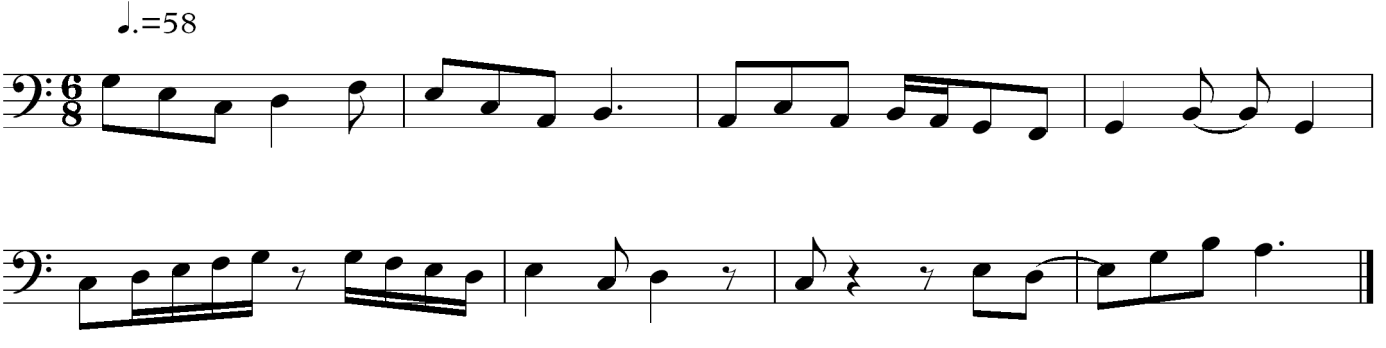 V RAZRED5.Bulbić Sanja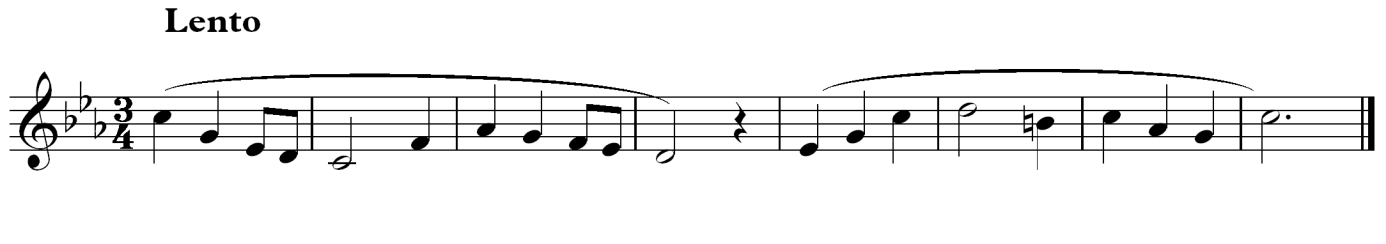 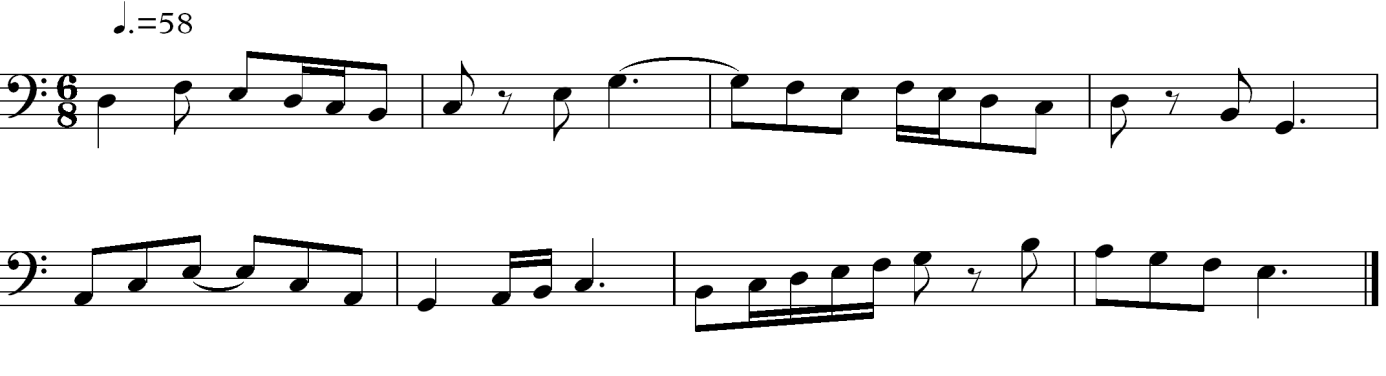 